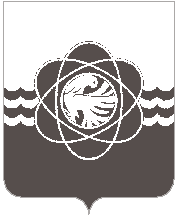 П О С Т А Н О В Л Е Н И Еот 22.02.2019 № 163	В соответствии с Федеральными законами от 21.12.1994 № 69-ФЗ                       «О пожарной безопасности», от 22.07.2008 № 123-ФЗ «Технический регламент             о требованиях пожарной безопасности», постановлением Правительства Российской Федерации от 25.04.2012 № 390 «О противопожарном режиме»,                     в целях предупреждения пожаров, ограничения их последствий, защиты жизни, здоровья, имущества граждан и юридических лиц, государственного и муниципального имущества от пожаров на территории муниципального образования «город Десногорск» Смоленской области 	Администрация муниципального образования «город Десногорск» Смоленской области постановляет:	1. Утвердить План мероприятий по обеспечению пожарной безопасности, предупреждению пожаров и гибели людей от них на территории муниципального образования «город Десногорск» Смоленской области на 2019 год (далее – План).	2. Рекомендовать начальнику ОНД и ПР г. Десногорска В.А. Комарову, начальнику 1 ПСЧ С.Е. Никитину, начальнику 15 ПСЧ И.В. Козлову, начальнику ОМВД России по г. Десногорску Ю.А. Гришину, Генеральному директору ООО «САЭС – Сервис» Э.Н. Сеновозу, руководителям организаций и учреждений независимо от организационно – правовых форм и форм собственности, расположенных и осуществляющих производственную и иную деятельность на территории муниципального образования «город Десногорск» Смоленской области, собственникам объектов недвижимости и земельных участков обеспечить своевременное исполнение мероприятий, предусмотренных Планом, в части касающейся.	3. Председателю Комитета ГХ и ПК г. Десногорска Е.Н. Котухову, председателю Комитета по образованию г. Десногорска Т.В. Токаревой, председателю «ККС и МП» Администрации г. Десногорска А.А. Королёвой, руководителям муниципальных учреждений и организаций муниципального образования «город Десногорск» Смоленской области обеспечить своевременное исполнение мероприятий, предусмотренных Планом.4. Исполнители указанные в п. 3 настоящего постановления несут персональную ответственность за соблюдение сроков и выполнение мероприятий, предусмотренных Планом.	5. Отделу информационных технологий и связи с общественностью             (Н.В. Барханоева) разместить настоящее постановление на официальном сайте Администрации муниципального образования «город Десногорск» Смоленской области в сети Интернет.	6. Контроль исполнения настоящего постановления возложить на председателя комиссии по предупреждению и ликвидации чрезвычайных ситуаций и обеспечению пожарной безопасности при Администрации муниципального образования «город Десногорск» Смоленской области, председателя Комитета по городскому хозяйству и промышленному комплексу Администрации муниципального образования «город Десногорск» Смоленской области Е.Н. Котухова.Глава муниципального образования«город Десногорск» Смоленской области                                               А.Н. ШубинП Л А Нмероприятий по обеспечению пожарной безопасности, предупреждению пожаров и гибели людей от нихна территории муниципального образования «город Десногорск» Смоленской области на 2019 годО мерах по обеспечению пожарной безопасности на территории муниципального образования «город Десногорск» Смоленской области на 2019 годПриложениеУТВЕРЖДЕНпостановлением Администрациимуниципального образования                     «город Десногорск» Смоленской областиот 22.02.2019 № 163№ п/пПланируемые мероприятияОтветственный исполнительКтопривлекаетсяСрок исполненияОтмет-ка о выпол-ненииI. Администрация муниципального образования «город Десногорск» Смоленской областиI. Администрация муниципального образования «город Десногорск» Смоленской областиI. Администрация муниципального образования «город Десногорск» Смоленской областиI. Администрация муниципального образования «город Десногорск» Смоленской областиI. Администрация муниципального образования «город Десногорск» Смоленской областиI. Администрация муниципального образования «город Десногорск» Смоленской области1Организация обучения населения мерам пожарной безопасности в соответствии с постановлением Администрации Смоленской области от 09.11.2006 № 393 «Об организации обучения населения мерам пожарной безопасности» (в ред. от 26.10.2009 № 663, от 18.04.2011 № 220) и постановлением Администрации муниципального образования «город Десногорск» Смоленской области от 23.06.2017 № 592 «Об утверждении Положения об организации обучения населения мерам пожарной безопасности на территории муниципального образования «город Десногорск» Смоленской области» (в ред. от 07.12.2018 № 1046)ПредседательКЧС и ОПБКомитет по образованию г. Десногорска;«ККС и МП» Администрации г. Десногорска;МУП «ККП» МО «город Десногорск»;ООО «Смоленская АЭС-Сервис»;ОНД и ПР г.Десногорска;  Управление по делам ГО и ЧС;Организации и учреждения независимо от организационно-правовых форм и форм собственностиПредседатели ГСК, СТв течение года2Проведение заседаний КЧС и ОПБ по вопросам пожарной безопасности на территории муниципального образования «город Десногорск» Смоленской областиПредседатель КЧС и ОПБЧлены КЧС и ОПБеже-квартально3Очистка от снега и льда наружных источников противопожарного водоснабженияГенеральный директор МУП «ККП»;Руководители организаций и учрежденийМУП «ККП» МО «город Десногорск»;Организации и учреждения независимо от организационно-правовых форм и форм собственностипостоянно4Содержание в исправном состоянии и проведение своевременной проверки наружных источников противопожарного водоснабженияГенеральный директор МУП «ККП»;Руководители организаций и учрежденийМУП «ККП» МО «город Десногорск»;Организации и учреждения независимо от организационно-правовых форм и форм собственности;15 ПСЧ ФГКУ «ОФПС по Смоленской области»согласно графику5Проведение на территории муниципального образования месячников пожарной  безопасностиПредседательКЧС и ОПБМУП «ККП» МО «город Десногорск»;ООО «Смоленская АЭС-Сервис»;Управление по делам ГО и ЧС;ОНД и ПР г.Десногорска;Объекты экономики;Организации и учреждения независимо от организационно-правовых форм и форм собственности;Садоводческие товарищества; Гаражно-строительные кооперативыапрель,октябрь6Проведение совместных пожарно-тактических учений на объектах жизнеобеспечения, объектах с массовым пребыванием людей, жилых домах повышенной этажности и других объектахПредседательКЧС и ОПБ1 ПСЧ ФГКУ «ОФПС по Смоленской области»;15 ПСЧ ФГКУ «ОФПС по Смоленской области»;Управление по делам ГО и ЧСсогласно графику7Содержание в исправном состоянии, проведение технического обслуживания и периодических испытаний систем противодымной защиты и пожарной безопасности жилых зданий повышенной этажностиГенеральный директор МУП «ККП»МУП «ККП» МО «город Десногорск»;Организации, имеющие лицензию на право осуществления деятельности по монтажу, техническому обслуживанию и ремонту средств обеспечения пожарной безопасности зданий и сооружений (согласно перечню выполняемых работ)согласно графику8Организация работы по обеспечению свободного проезда и установки пожарной и специальной техники возле многоквартирных жилых домов, иных зданий и сооружений в случае возникновения пожара и чрезвычайной ситуации в соответствии с распоряжением Администрации Смоленской области от 31.08.2006 № 797-р/адм и постановления Администрации муниципального образования «город Десногорск» Смоленской области от 05.12.2016 № 1304 (в ред. от 07.12.2018 № 1045)ПредседательКЧС и ОПБ;Генеральный директор МУП «ККП»;Генеральный директор ООО «Смоленская АЭС-Сервис»Комиссия по обеспечению свободного проезда, установки пожарной и специальной пожарной техники возле многоквартирных жилых домов, садоводческих товариществ, иных зданий и сооружений в случае возникновения пожаров и чрезвычайных ситуаций;Служба благоустройства г. Десногорска;15 ПСЧ ФГКУ «ОФПС по Смоленской области»в течении года9Проведение мероприятий по своевременной очистке от сухой травяной растительности, сгораемого мусора на подведомственных и обслуживаемых территорияхГенеральный директор МУП «ККП»;Генеральный директор ООО «Смоленская АЭС-Сервис»;Директор Службы благоустройства;Председатели ГСК, СТМУП «ККП» МО «город Десногорск»;ООО «Смоленская АЭС-Сервис»;Служба благоустройства г. ДесногорскаЧлены ГСК, СТпостоянно10Контроль за лесопожарной обстановкой и выполнение мероприятий по профилактике пожаров в лесных массивахРуководитель Лесничества г.ДесногорскаЛесничество г. Десногорскапостоянно11Отделение минерализованной полосой от лесного массива территории садовых товариществ (участков) граничащих с лесными массивамиПредседатели СТ;собственники участковЧлены СТ;Собственники участковЛесничество г. Десногорскамай12Организация работы оперативной группы по контролю за лесопожарной обстановкой мест массового отдыха людей, садоводческих товариществ, прилегающих к лесным массивам,   в пожароопасный период и при введении особого противопожарного режимаПредседательКЧС и ОПБЛесничество г. Десногорска;ОНД и ПР г. Десногорска;1 ПСЧ ФГКУ «ОФПС по Смоленской области»; 15 ПСЧ ФГКУ «ОФПС по Смоленской области»;ОМВД г. Десногорска; Управление по делам ГО и ЧСапрель - сентябрь13Доведение до населения требований пожарной безопасности через средства массовой информацииПредседательКЧС и ОПБОНД и ПР г. Десногорска;1 ПСЧ ФГКУ «ОФПС по Смоленской области»;Управление по делам ГО и ЧСв соответ-ствии с планом информированиянаселенияII. Комитет по образованию Администрации муниципального образования «город Десногорск» Смоленской областиII. Комитет по образованию Администрации муниципального образования «город Десногорск» Смоленской областиII. Комитет по образованию Администрации муниципального образования «город Десногорск» Смоленской областиII. Комитет по образованию Администрации муниципального образования «город Десногорск» Смоленской областиII. Комитет по образованию Администрации муниципального образования «город Десногорск» Смоленской областиII. Комитет по образованию Администрации муниципального образования «город Десногорск» Смоленской области14Организация мероприятий по обеспечению требований пожарной безопасности, предусмотренных нормативными актами Российской Федерации и содержанию в пожаробезопасном состоянии организаций подведомственных Комитету по образованиюПредседательКомитетаРуководители образовательных организацийв течение года15Приведение в соответствие с требованиями нормативных актов документации по пожарной безопасности в подведомственных организациях Председатель КомитетаРуководители образовательных организацийв течение года16Проведение бесед, инструктажей и занятий с учащимися образовательных организаций по пожарной безопасности и действиям при пожаре Председатель КомитетаРуководители образовательных организацийапрель-майсентябрь-октябрь17Обеспечение исправности и своевременной проверки систем оповещения о пожаре (автоматических установок пожарной и охранно-пожарной сигнализации и других систем ПБ) в образовательных организацияхПредседательКомитетаРуководители образовательных организаций;Организации, имеющие лицензию на право осуществления деятельности по монтажу, техническому обслуживанию и ремонту средств обеспечения пожарной безопасности зданий и сооружений (согласно перечню выполняемых работ)постоянно18Обеспечение исправности и своевременной проверки средств пожаротушения (огнетушителей, ПК, систем внутреннего противопожарного водопровода, пожарных рукавов и др.)ПредседательКомитетаРуководители образовательных организаций;Организации, имеющие лицензию на право осуществления деятельности по монтажу, техническому обслуживанию и ремонту средств обеспечения пожарной безопасности зданий и сооружений (согласно перечню выполняемых работ)согласно графику проверки19Содержание путей эвакуации, эвакуационных и аварийных выходов в состоянии, обеспечивающем безопасную эвакуацию людей при пожаре, в соответствии требованиями нормативных актов Российской ФедерацииПредседательКомитетаРуководители образовательных организацийпостоянно20Проведение практических тренировок по эвакуации  учащихся и работников при пожаре в образовательных организациях                      ПредседательКомитетаРуководители образовательных организаций;ОНД и ПР г. Десногорска;Управление по делам ГО и ЧСсогласно графику21Организация экскурсий учащихся в пожарные части и Управление по делам ГО и ЧС для показа техники и оборудованияПредседательКомитетаРуководители образовательных организаций;1 ПСЧ ФГКУ «ОФПС по Смоленской области»;   15 ПСЧ ФГКУ «ОФПС по Смоленской области»;Управление по делам ГО и ЧСпо плану мероприя-тий22Организация проверки детских лагерей дневного пребывания на базе образовательных организаций  на соответствие требованиям пожарной безопасности (перед началом работы)ПредседательКомитетаРуководители образовательных организаций;ОНД и ПР г.Десногорскамай-июнь23Проведение практических тренировок (в каждой смене) по эвакуации детей и работников детских лагерей дневного пребывания на случай возникновения пожара                      ПредседательКомитетаНачальники лагерей дневного пребывания;ОНД и ПР г. Десногорска;Управление по делам ГО и ЧСсогласно графику24Организация проверок на соответствие требованиям пожарной безопасности образовательных организаций муниципального образования «город Десногорск» Смоленской области перед началом учебного годаПредседательКомитета Комитет по образованию г. Десногорска;«ККС и МП» Администрации                             г. Десногорска;ОНД и ПР г. Десногорскаавгуст25Организация мероприятий с массовым пребыванием людей в соответствии с требованиями пожарной безопасности (Новогодних и Рождественских праздников, дискотек, торжеств, представлений и других мероприятий в течение года)ПредседательКомитетаРуководители образовательных организаций;ОНД и ПР г.Десногорска (по согласованию)по плану мероприя-тий26Организация участия команд образовательных организаций в соревнованиях детско-юношеского движения «Школа безопасности»,  в ежегодном военно-полевом лагере «Юный пожарный»Председатель КомитетаРуководители образовательных организацийпо плану мероприя-тий28Проведение разъяснительной работы среди учащихся по использованию пиротехнических изделийПредседательКомитетаРуководители образовательных  организаций;ОНД и ПР г.Десногорска;Управление по делам ГО и ЧСдекабрь29Организация обучения работников образовательных организаций мерам пожарной безопасности в соответствии с требованиями постановления Администрации Смоленской области от 09.11.2006 № 393 «Об организации обучения населения мерам пожарной безопасности» (в ред. от 26.10.2009 № 663, от 18.04.2011 № 220, от 06.12.2016 № 712) и постановления Администрации муниципального образования «город Десногорск» Смоленской области от 23.06.2017 № 592 «Об утверждении Положения об организации обучения населения мерам пожарной безопасности на территории муниципального образования «город Десногорск» Смоленской области» (в ред. от 07.12.2018 № 1046) ПредседательКомитетаРуководители образовательных  организаций;Организации, имеющие лицензию на право ведения образовательной деятельности по соответствующим программамсогласно графику30Проведение мероприятий по планам месячников пожарной безопасности в муниципальном образовании «город Десногорск» Смоленской области в подведомственных организацияхПредседательКомитетаРуководители образовательных  организацийапрель, октябрьIII. Комитет по культуре, спорту и молодежной политике Администрации муниципального образования «город Десногорск» Смоленской областиIII. Комитет по культуре, спорту и молодежной политике Администрации муниципального образования «город Десногорск» Смоленской областиIII. Комитет по культуре, спорту и молодежной политике Администрации муниципального образования «город Десногорск» Смоленской областиIII. Комитет по культуре, спорту и молодежной политике Администрации муниципального образования «город Десногорск» Смоленской областиIII. Комитет по культуре, спорту и молодежной политике Администрации муниципального образования «город Десногорск» Смоленской областиIII. Комитет по культуре, спорту и молодежной политике Администрации муниципального образования «город Десногорск» Смоленской области31Организация мероприятий по обеспечению требований пожарной безопасности, предусмотренных нормативными актами Российской Федерации и содержанию в пожаробезопасном состоянии организаций и учреждений, подведомственных КомитетуПредседатель КомитетаРуководители подведомственных организаций и учреждений;ОНД и ПР г.Десногорскав течение года32Приведение в соответствие с требованиями нормативных актов документации по пожарной безопасности в подведомственных организациях Председатель КомитетаРуководители подведомственных организаций и учрежденийв течение года33Организация мероприятий с массовым пребыванием людей в соответствии с требованиями пожарной безопасности (Новогодних и Рождественских праздников, дискотек, торжеств, представлений и других мероприятий в течение года)Председатель КомитетаРуководители подведомственных организаций и учреждений;ОНД и ПР г.Десногорскапо плану мероприя-тий34Проведение практических тренировок по эвакуации людей при пожаре в организациях и учреждениях, подведомственных КомитетуПредседатель КомитетаРуководители подведомственных организаций и учреждений;ОНД и ПР г. Десногорска;Управление по делам ГО и ЧСсогласно графику35Обеспечение исправности систем оповещения о пожаре (автоматических установок пожарной и охранно-пожарной сигнализаций и др.) в подведомственных организациях и учрежденияхПредседательКомитетаРуководители подведомственных организаций и учреждений;Организации, имеющие лицензию на право осуществления деятельности по монтажу, техническому обслуживанию и ремонту средств обеспечения пожарной безопасности зданий и сооружений (согласно перечню выполняемых работ)постоянно36Обеспечение исправности и своевременного обслуживания средств пожаротушения (огнетушителей, ПК, систем внутреннего противопожарного водопровода, пожарных рукавов и т.д.)  в подведомственных организациях и учреждениях ПредседательКомитетаРуководители подведомственных организаций и учреждений;Организации, имеющие лицензию на право осуществления деятельности по монтажу, техническому обслуживанию и ремонту средств обеспечения пожарной безопасности зданий и сооружений (согласно перечню выполняемых работ)согласно графику проверки37Контроль за содержанием путей эвакуации, эвакуационных и аварийных выходов в состоянии, обеспечивающем безопасную эвакуацию людей при пожаре, в соответствии требованиями нормативных актовПредседательКомитетаРуководители подведомственных организаций и учрежденийпостоянно38Организация обучения работников подведомственных организаций мерам пожарной безопасности в соответствии                с требованиями постановления Администрации Смоленской области от 09.11.2006 № 393 «Об организации обучения населения мерам пожарной безопасности» (в ред. от 26.10.2009 № 663, от 18.04.2011 № 220, от 06.12.2016 № 712) и постановления Администрации муниципального образования «город Десногорск» Смоленской области от 23.06.2017 № 592 «Об утверждении Положения об организации обучения населения мерам пожарной безопасности на территории муниципального образования «город Десногорск» Смоленской области» (в ред. от 07.12.2018 № 1046)Председатель КомитетаРуководители подведомственных организаций и учреждений;Организации, имеющие лицензию на право ведения образовательной деятельности по соответствующим программамсогласно графику39Проведение мероприятий по планам месячников пожарной безопасности в муниципальном образовании «город Десногорск» Смоленской области в подведомственных организацияхПредседательКомитетаРуководители подведомственных организаций и учрежденийапрель, октябрьIV. Отдел министерства внутренних дел Российской Федерации по городу ДесногорскуIV. Отдел министерства внутренних дел Российской Федерации по городу ДесногорскуIV. Отдел министерства внутренних дел Российской Федерации по городу ДесногорскуIV. Отдел министерства внутренних дел Российской Федерации по городу ДесногорскуIV. Отдел министерства внутренних дел Российской Федерации по городу ДесногорскуIV. Отдел министерства внутренних дел Российской Федерации по городу Десногорску40Проведение профилактической работы по предупреждению пожаров в местах проживания неблагополучных семей и                       с гражданами, склонными к правонарушениям, в том числе требований пожарной безопасностиНачальник ОМВД России пог. ДесногорскуОМВД России по г. Десногорску;ОНД и ПР г.Десногорска;в течение года41Контроль соблюдения требований пожарной безопасности в пожароопасные периоды и при установлении особого противопожарного режима в лесных массивах и на территории муниципального образования «город Десногорск» Смоленской областиНачальник ОМВД России пог. ДесногорскуОМВД России по г. Десногорску;ОНД и ПР г.Десногорска;Лесничество г. Десногорска42Организация незамедлительного реагирования оперативных сил при выезде на места происшествия, связанные с пожарамиНачальник ОМВД России пог. ДесногорскуОМВД России по г.Десногорску; ОНД и ПР г.Десногорска;1 ПСЧ ФГКУ «ОФПС по Смоленской области;15 ПСЧ ФГКУ «ОФПС по Смоленской области»в течение года43Контроль мест продажи и использования пиротехнических изделийНачальник ОМВД России пог. ДесногорскуОМВД России по г.Десногорску;ОНД и ПР г.Десногорскадекабрь- январьV. Отделение надзорной деятельности и профилактической работы г. ДесногорскаV. Отделение надзорной деятельности и профилактической работы г. ДесногорскаV. Отделение надзорной деятельности и профилактической работы г. ДесногорскаV. Отделение надзорной деятельности и профилактической работы г. ДесногорскаV. Отделение надзорной деятельности и профилактической работы г. ДесногорскаV. Отделение надзорной деятельности и профилактической работы г. Десногорска44Проведение надзорно-профилактических мероприятий, направленных на предупреждение пожаров и уменьшения последствий от пожаров на территории муниципального образования «город Десногорск» Смоленской областиНачальникОНД и ПРСотрудники ОНД и ПР г.Десногорскав течение года45Проведение профилактических бесед и занятий с учащимися по пожарной безопасности в образовательных организациях, детских лагерях дневного пребывания на базе образовательных организаций НачальникОНД и ПРСотрудники ОНД и ПР г.Десногорскав течение года46Доведение до населения через средства массовой информации:- требований пожарной безопасности: в муниципальном жилищном фонде, в частном жилом секторе, в садоводческих товариществах, в образовательных организациях, при проведении мероприятий с массовым пребыванием людей; - правил безопасного проведения детей; - порядка действий людей при пожарах в зданиях и в лесах НачальникОНД и ПРОНД и ПР г.Десногорска;1 ПСЧ ФГКУ «ОФПС по Смоленской области»;Управление по делам ГО и ЧСсогласно плану информирования населения47Проведение надзорно-профилактической работы в местах проведения массовых мероприятий, перед началом мероприятий (Новогодних и Рождественских праздников и др.)НачальникОНД и ПРОНД и ПР г.Десногорскапо плану мероприя-тий48Проведение мероприятий по противопожарной пропаганде в местах массового пребывания людейНачальникОНД и ПРСотрудники ОНД и ПР г.Десногорска;15 ПСЧ ФГКУ «ОФПС по Смоленской области»; Управление по делам ГО и ЧСпостоянно49Организация совместной работы с участковыми уполномоченными инспекторами полиции по предупреждению пожаров среди лиц, злоупотребляющих спиртными напитками и находящихся на учете в органах внутренних делНачальникОНД и ПРОНД и ПР г. Десногорска;Участковые уполномоченные инспекторы полиции ОМВД России по г.Десногорскув течение годаVI. 1 ПСЧ ФГКУ «ОФПС по Смоленской области», 15 ПСЧ ФГКУ «ОФПС по Смоленской области»VI. 1 ПСЧ ФГКУ «ОФПС по Смоленской области», 15 ПСЧ ФГКУ «ОФПС по Смоленской области»VI. 1 ПСЧ ФГКУ «ОФПС по Смоленской области», 15 ПСЧ ФГКУ «ОФПС по Смоленской области»VI. 1 ПСЧ ФГКУ «ОФПС по Смоленской области», 15 ПСЧ ФГКУ «ОФПС по Смоленской области»VI. 1 ПСЧ ФГКУ «ОФПС по Смоленской области», 15 ПСЧ ФГКУ «ОФПС по Смоленской области»VI. 1 ПСЧ ФГКУ «ОФПС по Смоленской области», 15 ПСЧ ФГКУ «ОФПС по Смоленской области»50Организация мероприятий по профилактике пожаров, обеспечению готовности сил и средств подразделений ФПС к тушению пожаров и проведению аварийно-спасательных работ на территории муниципального образования «город Десногорск» Смоленской областиНачальник1 ПСЧНачальник15 ПСЧ1 ПСЧ ФГКУ «ОФПС по Смоленской области»;15 ПСЧ ФГКУ «ОФПС по Смоленской области»постоянно51Проведение совместных пожарно-тактических учений на объектах жизнеобеспечения, с массовым пребыванием людей, в общежитиях, жилых домах повышенной этажности муниципального образования «город Десногорск» Смоленской областиНачальник 1 ПСЧ 1 ПСЧ ФГКУ «ОФПС по Смоленской области»; 15 ПСЧ ФГКУ «ОФПС по Смоленской области»; Управление по делам ГО и ЧСсогласно графику52Проведение Дня открытых дверей на базе 1 ПСЧ, 15 ПСЧ ФГКУ «ОФПС по Смоленской области»Начальник             1 ПСЧ;Начальник15 ПСЧ1 ПСЧ ФГКУ «ОФПС по Смоленской области»;15 ПСЧ ФГКУ «ОФПС по Смоленской области»апрель, май, сентябрь53Проведение сезонных проверок источников противопожарного водоснабженияНачальник15 ПСЧ15 ПСЧ ФГКУ «ОФПС по Смоленской области»;МУП «ККП» МО «город Десногорск»;Руководители организаций и учрежденийапрель – майоктябрь – ноябрь54Организация дежурства в местах проведения праздничных и массовых мероприятий с проведением агитационно-профилактических акций по соблюдению требований пожарной безопасности Начальник1 ПСЧНачальник15 ПСЧ1 ПСЧ ФГКУ «ОФПС по Смоленской области»;15 ПСЧ ФГКУ «ОФПС по Смоленской области»по плану мероприя-тий55Проведение для жителей города показа пожарной и специальной техники, средств спасения и защиты Начальник1 ПСЧ1 ПСЧ ФГКУ «ОФПС по Смоленской области»;15 ПСЧ ФГКУ «ОФПС по Смоленской области»апрель56Размещение в средствах массовой информации материалов о деятельности подразделений ФПС и доведению до граждан требований пожарной безопасностиНачальник1 ПСЧ1 ПСЧ ФГКУ «ОФПС по Смоленской области»постоянно57Проведение социально-профилактической акции «Мы первые приходим на помощь»Начальник 1 ПСЧ 1 ПСЧ ФГКУ «ОФПС по Смоленской области»;15 ПСЧ ФГКУ «ОФПС по Смоленской области»;Управление по делам ГО и ЧС; ГИМС1 сентябряVII. Руководители организаций и учреждений независимо от организационно-правовых форм и форм собственности, собственники объектов недвижимого имущества и земельных участковVII. Руководители организаций и учреждений независимо от организационно-правовых форм и форм собственности, собственники объектов недвижимого имущества и земельных участковVII. Руководители организаций и учреждений независимо от организационно-правовых форм и форм собственности, собственники объектов недвижимого имущества и земельных участковVII. Руководители организаций и учреждений независимо от организационно-правовых форм и форм собственности, собственники объектов недвижимого имущества и земельных участковVII. Руководители организаций и учреждений независимо от организационно-правовых форм и форм собственности, собственники объектов недвижимого имущества и земельных участковVII. Руководители организаций и учреждений независимо от организационно-правовых форм и форм собственности, собственники объектов недвижимого имущества и земельных участков58Выполнение требований пожарной безопасности установленных нормативными правовыми актами Российской Федерации Руководители организаций и учреждений независимо от организационно-правовых форм и форм собственности;Председатели ГСК, СТ;Собственники объектов недвижимого имущества и земельных участковОрганизации и учреждения независимо от организационно – правовых форм и форм собственности;Члены ГСК, СТ;Собственники объектов недвижимого имущества и земельных участков;Лесничество г. Десногорска постоянно59Организация своевременной очистки территорий от сухой травяной растительности и сгораемого мусораРуководители организаций и учреждений независимо от организационно-правовых форм и форм собственности;Председатели ГСК, СТ;Собственники объектов недвижимого имущества и земельных участковОрганизации и учреждения независимо от организационно – правовых форм и форм собственности;Члены ГСК, СТ;Собственники объектов недвижимого имущества и земельных участков;Лесничество г. Десногорска постоянно60Обеспечение свободных проездов пожарной техники, круговых проездов, обустройство разворотных площадок, мест для установки пожарной техники у фасадов зданий и для забора воды на случай возникновения пожараРуководители организаций и учреждений независимо от организационно-правовых форм и форм собственности;Председатели ГСК, СТ;Собственники объектов недвижимого имущества и земельных участковОрганизации и учреждения независимо от организационно – правовых форм и форм собственности;Члены ГСК, СТ;Собственники объектов недвижимого имущества и земельных участков;Лесничество г. Десногорска постоянно60Обеспечение очистки от сухой травянистой растительности, мусора и других горючих материалов участков территорий объектов экономики, предприятий, организаций, отдельных объектов (строений) примыкающих к лесным массивамРуководители организаций и учреждений независимо от организационно-правовых форм и форм собственности;Председатели ГСК, СТ;Собственники объектов недвижимого имущества и земельных участковОрганизации и учреждения независимо от организационно – правовых форм и форм собственности;Члены ГСК, СТ;Собственники объектов недвижимого имущества и земельных участков;Лесничество г. Десногорска постоянно61Сбор и своевременная утилизация отработанных нефтепродуктов в соответствии с требованиями законодательства Российской ФедерацииРуководители объектов экономики, предприятий и организаций;Председатели ГСКОбъекты экономики, предприятия и организации;Члены ГСКв течение года62Обучение работников мерам пожарной безопасности в соответствии с требованиями нормативных актовРуководители организаций и учреждений независимо от организационно-правовых форм и форм собственностиОрганизации и учреждения независимо от организационно – правовых форм и форм собственностив течение года63Проведение практических тренировок по эвакуации людей при пожаре (с установленной периодичностью)Руководители организаций и учреждений независимо от организационно-правовых форм и форм собственностиОрганизации и учреждения независимо от организационно – правовых форм и форм собственностив течение года64Обеспечение исправного состояния и своевременной проверки наружных источников противопожарного водоснабженияРуководители организаций и учреждений независимо от организационно-правовых форм и форм собственностиОрганизации и учреждения независимо от организационно – правовых форм и форм собственностипостоянно65Очистка от снега и льда наружных источников противопожарного водоснабженияРуководители организаций и учреждений независимо от организационно-правовых форм и форм собственностиОрганизации и учреждения независимо от организационно – правовых форм и форм собственностипостоянно66Обеспечение исправного состояния систем оповещения о пожаре (автоматической пожарной и охранно-пожарной сигнализаций)Руководители организаций и учреждений независимо от организационно-правовых форм и форм собственностиОрганизации, имеющие лицензию на право осуществления деятельности по монтажу, техническому обслуживанию и ремонту средств обеспечения пожарной безопасности зданий и сооружений (согласно перечню выполняемых работ)постоянно67Обеспечение исправности и своевременного обслуживания средств пожаротушения (автоматических установок пожаротушения, огнетушителей, ПК, систем внутреннего противопожарного водопровода и т.д.)Руководители организаций и учреждений независимо от организационно-правовых форм и форм собственностиОрганизации, имеющие лицензию на право осуществления деятельности по монтажу, техническому обслуживанию и ремонту средств обеспечения пожарной безопасности зданий и сооружений (согласно перечню выполняемых работ)в течение года68Содержание путей эвакуации, эвакуационных и аварийных выходов в состоянии, обеспечивающем безопасную эвакуацию людей при пожаре, в соответствии требованиями нормативных актовРуководители организаций и учреждений независимо от организационно-правовых форм и форм собственностиОрганизации и учреждения независимо от организационно – правовых форм и форм собственностипостоянно69Выполнение мероприятий по планам месячников пожарной безопасности в муниципальном образовании «город Десногорск» Смоленской областиРуководители организаций и учреждений независимо от организационно-правовых форм и форм собственностиОрганизации и учреждения независимо от организационно – правовых форм и форм собственностиапрель,октябрь